.#32 count intro - (No Tags - No Restart)WEAVE TO RIGHT, CHEST PUMPWEAVE TO LEFT, TWIST TO LEFTRIGHT /LEFT/ RIGHT SHUFFLE FORWARD, STEP DOWN, BACK TAP, SNAP FINGERSBACKWARD SHUFFLE TWICE, ROCK, HITCH ¼ TURNTry it you will love it. Thank you!(Alternate dance to OH MAMA HEY-INTER DANCE)Please contact me at suanyeoh@hotmail.comO Mama Go Easy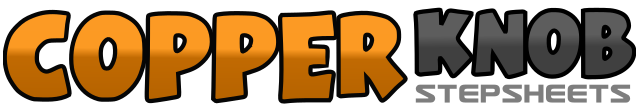 .......拍数:32墙数:4级数:Easy Beginner.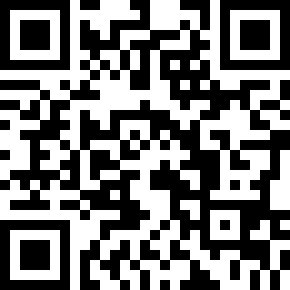 编舞者:Molly Yeoh (MY) - December 2017Molly Yeoh (MY) - December 2017Molly Yeoh (MY) - December 2017Molly Yeoh (MY) - December 2017Molly Yeoh (MY) - December 2017.音乐:Oh Mama Hey (feat. Crystal Waters) (Radio Edit) - Chris Cox & DJ FrankieOh Mama Hey (feat. Crystal Waters) (Radio Edit) - Chris Cox & DJ FrankieOh Mama Hey (feat. Crystal Waters) (Radio Edit) - Chris Cox & DJ FrankieOh Mama Hey (feat. Crystal Waters) (Radio Edit) - Chris Cox & DJ FrankieOh Mama Hey (feat. Crystal Waters) (Radio Edit) - Chris Cox & DJ Frankie........1-2–3-4,Step R to right, L step behind R, R to R, L step beside R5-6-7-8Pump chest 4 times or push in out with albow hands 4 times1-2-3-4Left step left , R step behind L, L to L, R step beside R5-6-7-8Twist to left 4 times(LRLR) or twist 4 time on the spot1&2  3&4Right shuffle fwd, L shuffle fwd,5&6  &78R shuffle fwd, L fwd step down@&, R tap behind L@7, snaps fingers@81&2, 3&4Right shuffle back, L shuffle back,5 -6-7-8R rock back recover on L, R rock back recover on L@8  ¼ Left turn with a hitch